Publicado en Barcelona el 06/04/2016 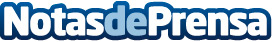 La Asociación de Comerciantes de Sant Cugat apuesta por la innovación tecnológica y ya es pionera en EspañaDurante la 6ª edición de los Diálogos de Comercio, encuentro anual de los comerciantes de la ciudad, se han presentado los resultados de una tarjeta de fidelización pionera en Europa, la llamada APP Sant Cugat en el BolsilloDatos de contacto:Lluis FeliuPeriodista931929647Nota de prensa publicada en: https://www.notasdeprensa.es/la-asociacion-de-comerciantes-de-sant-cugat_1 Categorias: Nacional Moda Cataluña Consumo Dispositivos móviles Innovación Tecnológica http://www.notasdeprensa.es